Họ và tên học sinh:………………………………………Trường:……………………………….Câu 1: Đặt điện áp xoay chiều  vào hai đầu tụ C có điện dung . Dung kháng của tụ là:A. 10Ω			B. 0,1Ω			C.100Ω			D. 1ΩCâu 2: Biết i, I0 lần lượt có giá trị tức thời, giá trị biên độ của cường độ dòng điện xoay chiều đi qua một điện trở thuần R trong thời gian t. Nhiệt lượng tỏa ra trên điện trở được xác định theo công thức :A.  		B.  			C.  		D.  Câu 3: Một con lắc đơn gồm một vật nhỏ có khối lượng m và dây treo ℓ đang dao động điều hòa với biên độ góc α0 tại nơi có gia tốc rơi tự do g. Mốc thế năng ở vị trí cân bằng. Cơ năng của con lắc được tính bằng công thức nào sau đây ?A.  	B.  		C.  		D.  Câu 4: Chiếu ánh sáng trắng từ không khí vào nước. Góc lệch giữa tia ló và tia tới nhỏ nhất đối với ánh sáng đơn sắcA. màu tím			B. màu chàm			C. màu đỏ			D. màu vàngCâu 5: Một âm có mức cường độ âm là độ của âm này là L = 40dB. Biết cường độ âm chuẩn là 10−12W/m2. Cường độ âm này là :A. 2.10−8W/m2		B. 4.10−8W/m			C. 10−8W/m2			D. 3.10 8W/m2Câu 6: Trong dao động điều hòa, lực gây ra dao động cho vật luônA. biến thiên cùng tần số, cùng pha so với li độ 	B. biến thiên tuần hoàn nhưng không điều hòa C. không đổi						D. biến thiên cùng tần số, ngược pha với li độ.Câu 7: Vật dao động điều hòa dọc theo trục Ox với biên độ A và tốc độ cực đại v0. Tần số dao động của vật là:A.  			B.  			C.  			D.  Câu 8: Từ thông qua một khung dây dẫn phẳng biến thiên điều hòa theo thời gian theo quy luật  làm trong khung dây dẫn xuất hiện một suất điện động cảm ứng . Hiệu số  nhận giá trị nào sau đây ?A.  			B.  			C. π				D. 0Câu 9: Máy phát điện xoay chiều một pha có phần cảm gồm p cặp cực, quay với tốc độ n vòng/phút. Tần số của dòng điện do máy phát ra là:A. np /60			B. 60np			C. 2np				D. npCâu 10: Hai dao động điều hòa cùng phương, cùng tần số có phương trình dao động lần lượt  và . Hai dao động nàyA. cùng pha		B. lệch pha  		C. lệch pha  		D. ngược phaCâu 11: Con lắc lò xo có độ cứng k, vật nặng m dao động cưỡng bức do tác dụng của ngoại lực biến thiên. Biên độ của dao động lớn nhất khi tần số ngoại lực f thỏa mãn:A.  		B.  		C.  		D.  Câu 12: Sóng điện từ có bước sóng 100nm làA. ánh sáng nhìn thấy 	B. tia hồng ngoại		C. tia tử ngoại			D. tia Rơn−ghenCâu 13: Trong sơ đồ khối của một máy thu thanh không có mạchA. biến điệu		B. tách sóng			C. khuếch đại		D. loaCâu 14: Một vật nhỏ dao động điều hoà theo phương trình , t đo bằng giây. Pha của dao động tại thời điểm t = 1s là:A. π			B.  			C.  			D.  Câu 15: Để chu kì của con lắc đơn tăng thêm 5% thì phải tăng chiều dài của con lắc đơn thêm A. 25%			B. 2.25%			C. 10,25%			D. 5,75%Câu 16: Lực tương tác giữa hai điện tích điểm đứng yên trong không khí thay đổi như thế nào khi đặt một tấm kính xem vào giữa, chiếm hết khoảng cách giữa hai điện tích ?A. Không đổi						B. Hướng không đổi, độ lớn tăngC. Hướng thay đổi, độ lớn không đổi			D. Hướng không đổi, độ lớn giảmCâu 17: Lực từ tác dụng lên một đoạn dây dẫn thẳng có dòng điện xoay chiều chạy qua đặt trong một từ trường không phụ thuộc yếu tố nào sau đây ?A. Tiết diện của dây dẫn					B. Cường độ dòng điệnC. Từ trường						D. Góc hợp bởi dây dẫn và từ trườngCâu 18: Một sóng cơ hình sin có chu kỳ T lan truyền trong một môi trường với tốc độ v. Bước sóng λ xác định theo công thức :A.  		B.  			C.  			D.  Câu 19: Một sóng điện từ có tần số 6MHz đang lan truyền trong chân không. Lấy c = 3.108m/s. Sóng này thuộc vùngA. Sóng trung		B. Sóng dài			C. Sóng cực ngắn 		D. Sóng ngắnCâu 20: Điện áp xoay chiều có giá trị hiệu dụng là:A.  		B.  			C. 110V			D. 220VCâu 21: Cơ thể con người ở nhiệt độ 370C phát ra bức xạ nào trong các loại bức xạ sau đây?A. Tia X			B. Tia hồng ngoại		C. Bức xạ nhìn thấy		D. Tia tử ngoạiCâu 22: Trong phòng thì nghiệm giao thoa sóng ở mặt nước, hai nguồn kết hợp giao động cùng pha theo phương thẳng đứng phát ra hai sóng có bước sóng λ. Cực tiểu giao thoa tại các điểm có hiệu đường đi từ hai nguồn sóng truyền tới đó bằngA. (k + 0,25)λ với k = 0; ±1; ±2...				B. (k + 0,5) λ với k = 0; ±1; ±2... C. (k + 0,75)λ với k = 0;±1;±2...				D. kλ với k = 0;±1;±2...Câu 23: Mạch dao động LC dao động với tần số f, khi đó:A.  		B.  			C.  		D.  FCâu 24: Hai điện trở R1 và R2 chịu được hiệu điện thế tương ứng là 200V và 50V. Biết R1 = 3R2. Nếu ghép nối tiếp hai điện trở thì bộ chịu được hiệu điện thế tối đa là:A. 250V			B. 200V			C.175V			D.  VCâu 25: Một trong những đặc trưng sinh lí của âm là:A. Mức cường độ âm 	B. Độ to của âm		C. Đồ thị dao động âm 	D. Tần số âmCâu 26: Trong mạch dao động điện từ lí tưởng, tụ có điện dung 2nF, dao động với chu kỳ T. Tại thời điểm t1 thì cường độ dòng điện là 5mA, sau đó T/4 thì hiệu điện thế giữa hai bản tụ là 10V. Độ tự cảm của cuộn dây là:A. 8mH			B. 1mH			C. 0,04mH			D. 2,5mHCâu 27: Một nguồn sáng điểm nằm cách đều hai khe Young và phát ra đồng thời hai ánh sáng đơn sắc có bước sóng λ1 và λ2. Khoảng vân của ánh sáng đơn sắc λ1 đo được là 3mm. Trong khoảng rộng L = 2,4cm trên màn, đếm được 17 vân sáng, trong đó có ba vân là kết quả trùng nhau của hai hệ vân; biết rằng nếu hai trong ba vân trùng nhau nằm ngoài cùng của khoảng L. Trong khoảng L đó có tổng số vân sáng của ánh sáng đơn sắc λ2 là:A. 9				B. 10				C. 11				D. 8Câu 28: Một sợi dây có chiều dài ℓ = 100cm, có hai đầu cố định. Trên dây đang có sóng dừng với 5 bụng sóng. Sóng truyền trên dây có tốc độ là 40cm/s. Tần số dao động của sóng làA. 2Hz			B. 4Hz				C. 1Hz				D. 5HzCâu 29: Đồ thị dao động nào sau đây biểu diễn sự phụ thuộc của chu kỳ T vào khối lượng m của con lắc lò xo đang dao động điều hòa?A. Hình 1			B. Hình 3			C. Hình 4			D. Hình 2Câu 30: Đặt điện áp xoay chiều  vào hai đầu cuộn dây không thuần có điện trở thuần 50Ω, lúc đó cuộn dây có cảm kháng . Biểu thức cường độ dòng điện chạy qua cuộn dây là:A.  				B.  C.  				D.  Câu 31: Vật phát AB đặt vuông góc với trục chính của thấu kính cho ảnh rõ nét trên màn cao gấp 3 lần vật. Màn cách vật 80cm. Thấu kính là:A. Hội tụ có tiêu cự f = 15cm.				B. Hội tụ có tiêu cự f = 20cmC. Phân kì có tiêu cự f = −20cm			D. Phân kì có tiêu cự f = −15cmCâu 32: Một trạm phát điện truyền đi với công suất 100 kW, điện trở đường dây tải là 8Ω. Điện áp ở hai đầu trạm phát là 1000V. Nối hai cực của trạm phát với một máy biến áp có N1/N2 = 0,1. Cho hao phí trong máy biến áp không đáng kể và hệ số công suất truyền tải băng 1. Hiệu suất tải điện là:A. 90%.			B. 99,2%.			C. 80%.			D. 92%.Câu 33: Một con lắc lò xo treo thẳng đứng. Chọn gốc tọa độ ở VTCB, trục Ox thẳng đứng, chiều dương hướng lên. Kích thích cho quả cầu dao động với phương trình . Lấy g = 10m/s2. Thời gian từ lúc vật bắt đầu dao động đến vị trí lò xo không bị biến dạng lần thứ nhất là:A.  			B.  			C.  			D.  Câu 34: Mắc hai đầu mạch RLC nối tiếp vào một điện áp xoay chiều cố định. Nếu tăng dần điện dung C của tụ thì cường độ dòng điện hiệu dụng trong mạch lúc đầu tăng lên, sau đó giảm. Như vậy ban đầu mạch phải có:A.  		B.  			C.  			D.  Câu 35: Đặt một điện áp xoay chiều  vào hai đầu đoạn mạch mắc nối tiếp gồm cuộn dây không thuần cảm, tụ điện có điện dung C thay đổi được. Điều chỉnh C để điện áp hiệu dụng trên nó cực đại, đồng thời lúc đó điện áp tức thời hai đầu đoạn mạch sớm pha hơn điện áp tức thời hai đầu tụ C là . Biểu thức điện áp giữa hai đầu cuộn dây khi đó là: A.  				B.  C.  			D.  Câu 36: Trong thí nghiệm giao thoa trên mặt nước, hai nguồn sóng kết hợp A và B dao động cùng pha, cùng tần số, cách nhau 10cm tạo ra hai sóng kết hợp có bước sóng 3cm. Gọi O là trung điêm của AB. Vẽ đường tròn tâm O, bán kính 4cm. Khoảng cách gần nhất giữa điểm dao động với biên độ cực đại trên đường tròn này đến AB là:A. 1,75cm.			B. 1,39cm.			C. 3,56cm.			D. 2,12cm.Câu 37: Hai con lắc lò xo A và B có cùng chiều dài tự nhiên, cùng khối lượng vật m, nhưng độ cứng các lò xo kB = 2kA, Chúng được treo thẳng đứng vào cùng một giá đỡ nằm ngang. Kéo thẳng đứng hai quả nặng đến cùng một vị trí ngang nhau rồi thả nhẹ cùng lúc để chúng dao động điều hòa. Khi đó, con lắc B trong một chu kì dao động có thời gian lò xo giãn gấp đôi thời gian lò xo nén. Gọi tA và tB là khoảng thời gian ngắn nhất kể từ lúc bắt đầu thả hai vật đến khi lực đàn hồi của hai con lắc có độ lớn nhỏ nhất. Tỉ số  bằng:A.  			B.  			C.  			D.   Câu 38: Một sóng cơ học lan truyền trên một sợi dây dài với tần số 8 Hz, vận tốc truyền sóng là 3,2m/s, biên độ sóng bằng 2cm và không đổi trong quá trình lan truyền. Hai phần tử trên dây tại A và B có vị trí cân bằng cách nhau một đoạn L. Từ thời điểm t1 đến thời điểm  phần tử tại A đi đựợc quãng đường bằng  và phần tử tại B đi đựợc quãng đường bằng 6cm. Khoảng cách L không thể có giá trị:A. 10cm			B. 30cm			C. 60cm			D. 90cmCâu 39: Một đoạn mạch điện xoay chiều theo thứ tự gồm phần tử X nối tiếp với phần tử Y. Biết rằng X, Y là một trong các phần tử: điện trở, tụ điện hoặc cuộn dây. Đặt vào hai	đầu đoạn mạch một điện áp thì điện áp hiệu dụng giữa hai đầu phần tử X, Y lần lượt là  đồng thời i sớm pha hơn u. Phần tử X và Y là:A. Cuộn dây không thuần cảm và tụ điện.			B. Tụ điện và cuộn dây không thuần cảm.C. Cuộn dây thuần cảm và tụ điện.			D. Cuộn dây không thuần cảm và điện trở.----------HẾT---------ĐÁP ÁN VÀ HƯỚNG DẪN GIẢI CHI TIẾT QUÝ THẦY CÔ VUI LÒNG LIÊN HỆ THAYTRUONG.VN ĐỂ ĐƯỢC CHIA SẺ NHÉ!	Quý Thầy (Cô) cần FILE WORD bộ đề ôn thi THPT Quốc Gia năm 2021 chuẩn cấu trúc của Bộ GD & ĐT hãy liên hệ: 0978.013.019 (ZALO - Thầy Trường) hoặc Fanpage: Vật lý Thầy Trường để được chia sẻ nhé!  Đây là bộ đề thi thử hay của các trường chuyên, sở GD trên cả nước được ThayTruong.Vn CHỌN LỌC + TINH CHỈNH + GIẢI CHI TIẾT và TRỰC TIẾP DẠY cho học sinh lớp luyện thi TN THPT 2021 của Vật lý Thầy Trường nên đảm bảo nội dung và đáp án chính xác 100%.Quý Thầy cô đã đặt mua đề thi thử 2021 hàng tuần hãy check mail để nhận thêm đề mới bám sát cấu trúc đề minh học của bộ năm 2021 từ ThayTruong.Vn nhé!CHÂN THÀNH CẢM ƠN QUÝ THẦY CÔ ĐÃ ỦNG HỘ WEBSITE THAYTRUONG.VN TRONG THỜI GIAN QUA!Quý Thầy Cô có thể xem 1 phần của tài liệu ở trên website: ThayTruong.Vn theo các link sau: 1. Full file WORD Vật lý 6789 phiên bản 2021 (giải chi tiết): https://thaytruong.vn/course/view.php?id=361. Full file WORD Vật lý 10 phiên bản 2021 (giải chi tiết): https://thaytruong.vn/course/view.php?id=542. Full file WORD Vật lý 11 phiên bản 2021 (giải chi tiết): https://thaytruong.vn/course/view.php?id=553. Full file WORD Vật lý 12 phiên bản 2021 (giải chi tiết): https://thaytruong.vn/course/view.php?id=564. BỘ ĐỀ THI THỬ TN THPT 2021 MÔN VẬT LÝ CỦA CÁC TRƯỜNG CHUYÊN, SỞ GD TRÊN CẢ NƯỚC (Đã được ThayTruong.Vn CHỌN LỌC+TINH CHỈNH+GIẢI CHI TIẾT): https://thaytruong.vn/course/view.php?id=62#section-1(TẶNG KÈM QUÝ THẦY CÔ BỘ ĐỀ RẤT CHẤT LƯỢNG LUYỆN THI THPT QG NĂM 2020 CỦA THAYTRUONG.VN)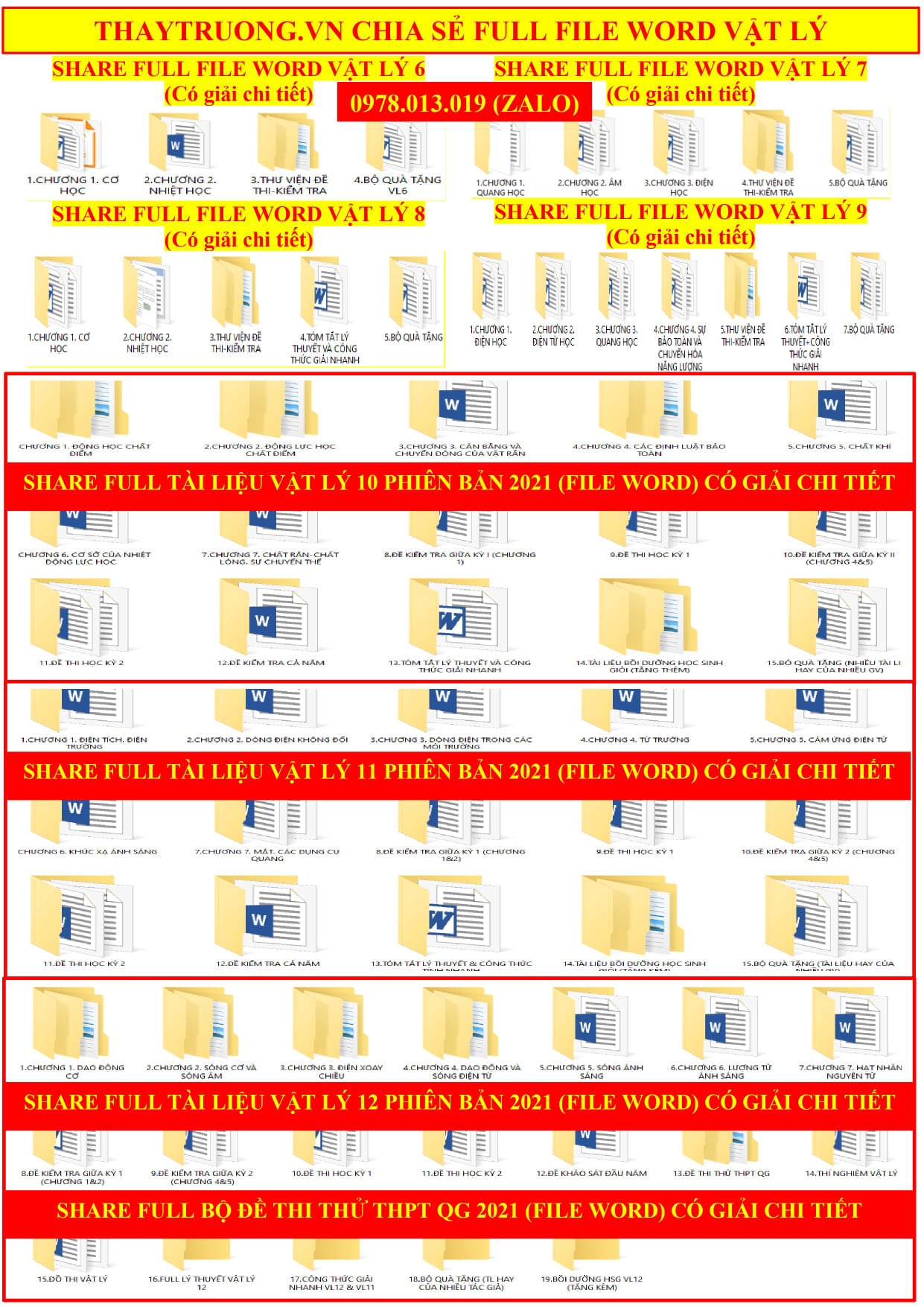 ĐỀ THI THỬ TN THPT NĂM 2021Môn thi: VẬT LÝThời gian làm bài: 50 phút, không kể thời gian phát đềCâu 40: Mạch điện xoay chiều AB gồm AM, MN và NB ghép nối tiếp, AM có điện trở R, MN là cuộn dây có điện trở trong r không đổi nhưng có độ tự cảm L thay đổi được, NB là tụ C. Mạch được mắc vào điện áp xoay chiều . Đồ thị biểu diễn tanφ theo độ tự cảm L (φ là góc lệch pha giữa uMN và uAN ). Khi góc φ đạt cực đại thì điện áp hiệu dụng của đoạn MB cũng đạt cực tiểu. Công suất tiêu thụ của cuộn dây khi cảm kháng của cuộn dây bằng hai lần dung kháng của tụ là:A. 53,78W.		B. 92,45W.	C. 110W.			D. 40,66W.